Collaborative Resources Education Services Technology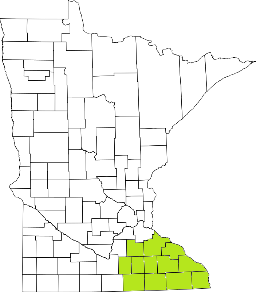 (CREST)Regional Management Team AgendaNovember 10th at 1-3:00 PMWelcomeSERCC/mobile crisis updatesSuicide Prevention work MDH workgroupData ReportsDirect Care and Treatment MHIS reports Strategic Planning GoalsBudgetGrant management DocumentsDHS AMHI reform updates Next meeting scheduled for February 9th, 2022